CURRICULUM VITAE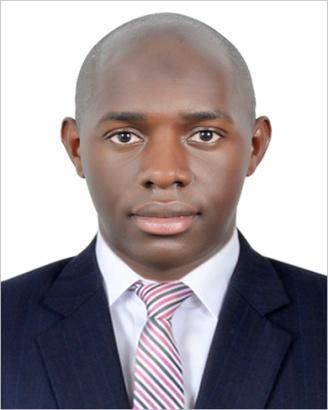 Moses Sekitoleko – CV No. 1993458PERSONAL DETAILSCareer ObjectiveLooking for suitable opportunity to lead a team of housekeeping professionals, where I can explore my skill sets and bring them to effective use for achieving the organizational objectives by providing the clients and customers with professional and efficient services.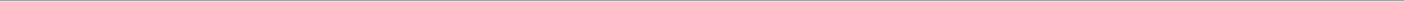 Career SummaryAn adept housekeeping professional with 4 years of industry experience. I have worked with reputed hotels and organizations and provided the best of professional housekeeping services, in order to maintain the surroundings in a clean, hygienic, and attractive manner for pleasant customer experience.Professional Work ExperiencePosition:  Soft services Supervisor – May 2014 up to dateDuties and Responsibilities:Assigns workers their duties and inspects work for conformance to prescribed standards of cleanliness. Investigates complaints regarding housekeeping service and equipment, and takes corrective action. Coordinates work activities among departments. Conducts orientation training and in-service training to explain policies, work procedures, and to demonstrate use and maintenance of equipment. Inventories stock to ensure adequate supplies Evaluates records to forecast department personnel requirements. Makes recommendations to improve service and ensure more efficient operation Issue cleaning equipment and supplies to the staff for respective duties Confirm with the front office for special guest requests such as flower arrangement in the room, etc. Ensure that the public areas are regularly cleaned, especially during events or functions Give and take proper handover at the end and beginning of the shift Coordinate with the housekeeping manager for conducting the performance appraisal Analyze the staff performance for developing training plans Train new employees for adapting to the hotel SOPs (Standard Operating Procedures) EMRILL SERVICES LLC –JAN 2013 TO APRIL 2014Position: Housekeeping SupervisorDuties and ResponsibilitiesResponsible for the cleanliness of the assigned areas Examines building to determine need for repairs or replacement of furniture or equipment, and makes recommendations to management. Assist in scheduling of staffs according to projected staffing requirements Work in accordance with the SOPs (Standard Operating Procedures) Maintain a log of the daily tasks allocated and completed Responsible for the serviceability and periodic maintenance of the equipment used Update/inform the shift in charge supervisor with the progress of the tasks allocated in order to be updated in the system Attend to guest calls and requests and inform the same to the front desk Report lost and found items to the front desk and deposit the same at the security department. Inform the manager about the same Replenish all inventories in the pantry and stock room Coordinate with the team members for smooth and efficient functioning of the department HARDWARE WORLD LTDPosition: Customer service representativeDuties and ResponsibilitiesResponded promptly and answered/resolved customer inquiries and complaints. Investigated and resolved service issues and/or product problems. Managed customers’ database accounts, performed customer verification and processed applications, orders and requests. Worked with administration: forwarded requests and unresolved issues to the designated resource by communicating and coordinating with internal departments. Kept records of customer interactions and actions taken, including – transactions, comments, inquiries and complaints. Supplied customers with written responses and information and followed up on customer communications. Communicated directly with customers by phone, electronically or face to face. Provided customers with technical support using maintenance procedures created with company products. Wrote and kept accurate records of discussions and correspondence with customers. Trained and coached new team members to deliver a high standard of customer service. Learned about products and services and kept up to date with changes. Professional SkillsSpring cleaning Flower arrangements Stock receiving and inventory management In-depth knowledge of various housekeeping equipment and products Knowledge and expertise over laundry operations Familiar with the latest industrial trends Leadership skills Quick decision making Hospitality skills Academic QualificationsINSTITUTION	AWARDBritish Institute of Cleaning Science	Certificate (BICSc)Uganda institute of business and media studies	Diploma in journalismLugazi High School	UACESt Peters sss Nsambya	UCEReferees:Provided upon requestDeclarationI acknowledge that the details shared above are true to the best of my knowledge and belief and can be supported with documented proofs, if required.Name: Sekitoleko MosesDate of birth:30th.October.1987Sex:MaleNationality:UgandansLanguages:English, Fair with Swahili.Religion:MuslimVisa Status:    Employment Visa (free zone):    Employment Visa (free zone)Moses Sekitoleko – CV No. 1993458To interview this candidate, please send your company name, vacancy and salary offered details along with this or other CV Reference Numbers that you may have short listed from http://www.gulfjobseeker.com/employer/cvdatabasepaid.php addressing to HR Consultant on cvcontacts@gulfjobseekers.comWe will contact the candidates to ensure their availability for your vacancy and send you our service HR Consulting Fees quotation for your approval. Whatsapp +971504753686______________________________________